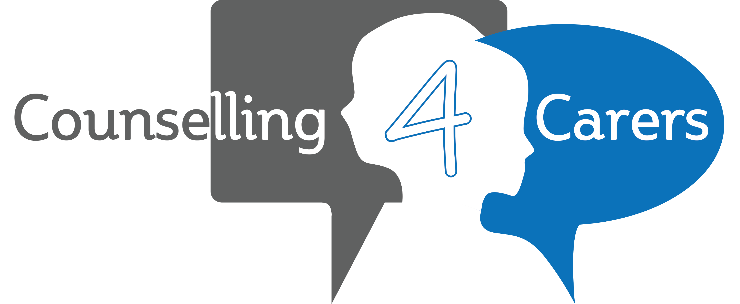 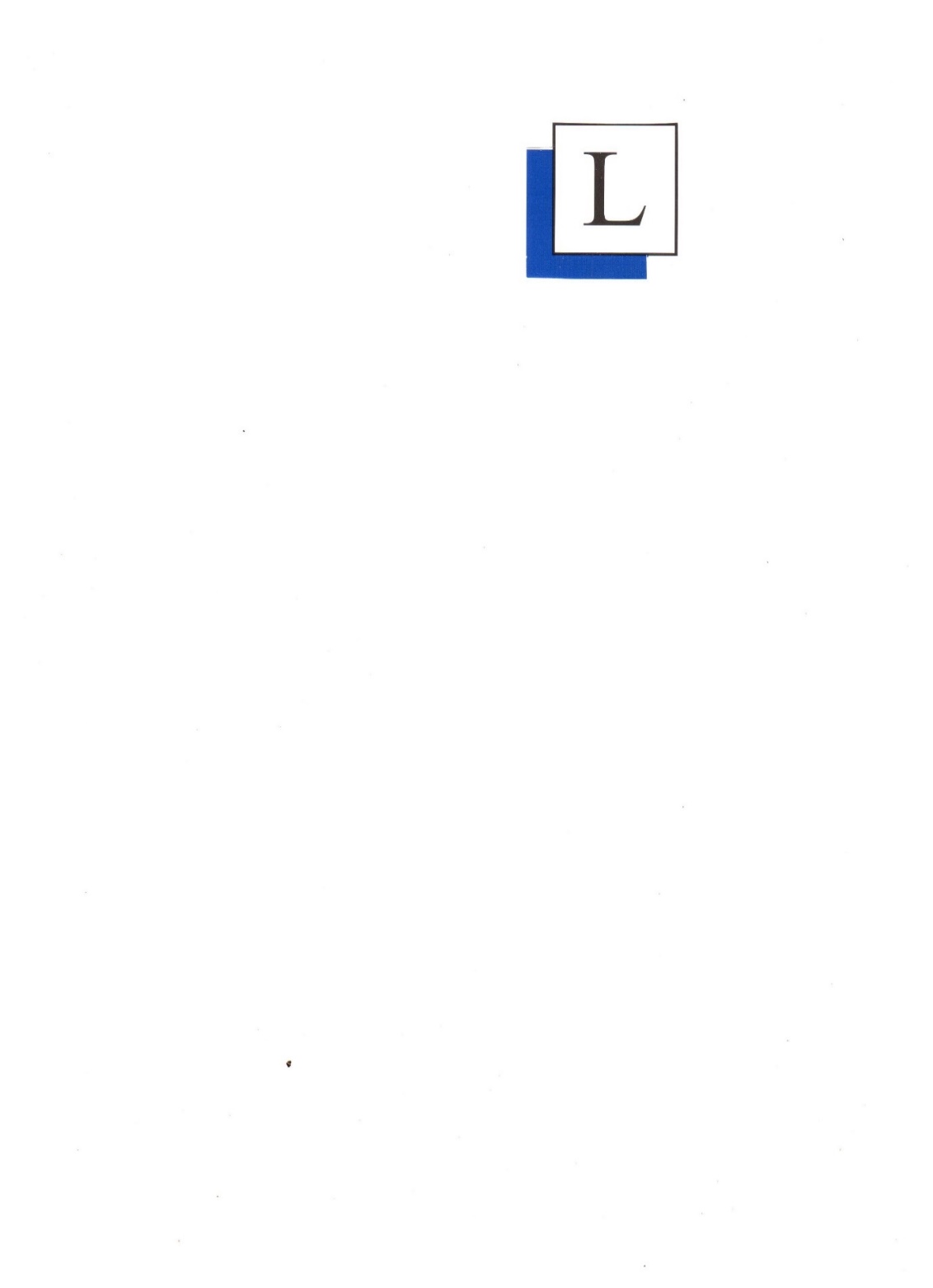 The Leonardo Trust		5 Dunyeats Road			Broadstone, DorsetBH18 8AA		t: 01202 698325e: counselling@leonardotrust.org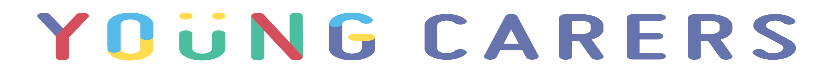 Agency Referral FormAgency detailsYoung Carers detailsSupporting Information The trustees regret we are unable to reimburse costs already paid or anything that has been booked, contracted for or reserved prior to our agreement to fund/part-fund the cost.  Office use onlyDate ReceivedAgency Name Your NameYour RoleAgency AddressAgency AddressPostcodeTel No.Mobile No.EmailName AddressPostcodePostcodeTel No.Mobile No.EmailDate of BirthDate of BirthHow long have they been a young carer?How long have they been a young carer?How long have they been a young carer?How long have they been a young carer?Name of person cared for, their age and their relationship to young carerName of person cared for, their age and their relationship to young carerName of person cared for, their age and their relationship to young carerName of School/College attendedName of School/College attendedName of School/College attendedContact at school and their positionContact at school and their positionContact at school and their positionPlease tell us how a course of counselling would help the young carer?  Are there any safeguarding concerns we should be aware of?I understand that all information supplied on this application form will be kept strictly confidential and will only be used for the purpose of selection and administration. The information I have given in this application is, to the best of my knowledge, true and accurate.  I accept that any false or misleading statements may be sufficient cause for rejecting an application.  A copy of our Grant Making Policy is available on our website, www.leonardotrust.org or alternatively from our Broadstone office.I understand that all information supplied on this application form will be kept strictly confidential and will only be used for the purpose of selection and administration. The information I have given in this application is, to the best of my knowledge, true and accurate.  I accept that any false or misleading statements may be sufficient cause for rejecting an application.  A copy of our Grant Making Policy is available on our website, www.leonardotrust.org or alternatively from our Broadstone office.I understand that all information supplied on this application form will be kept strictly confidential and will only be used for the purpose of selection and administration. The information I have given in this application is, to the best of my knowledge, true and accurate.  I accept that any false or misleading statements may be sufficient cause for rejecting an application.  A copy of our Grant Making Policy is available on our website, www.leonardotrust.org or alternatively from our Broadstone office.I understand that all information supplied on this application form will be kept strictly confidential and will only be used for the purpose of selection and administration. The information I have given in this application is, to the best of my knowledge, true and accurate.  I accept that any false or misleading statements may be sufficient cause for rejecting an application.  A copy of our Grant Making Policy is available on our website, www.leonardotrust.org or alternatively from our Broadstone office.Signature of ProfessionalDate